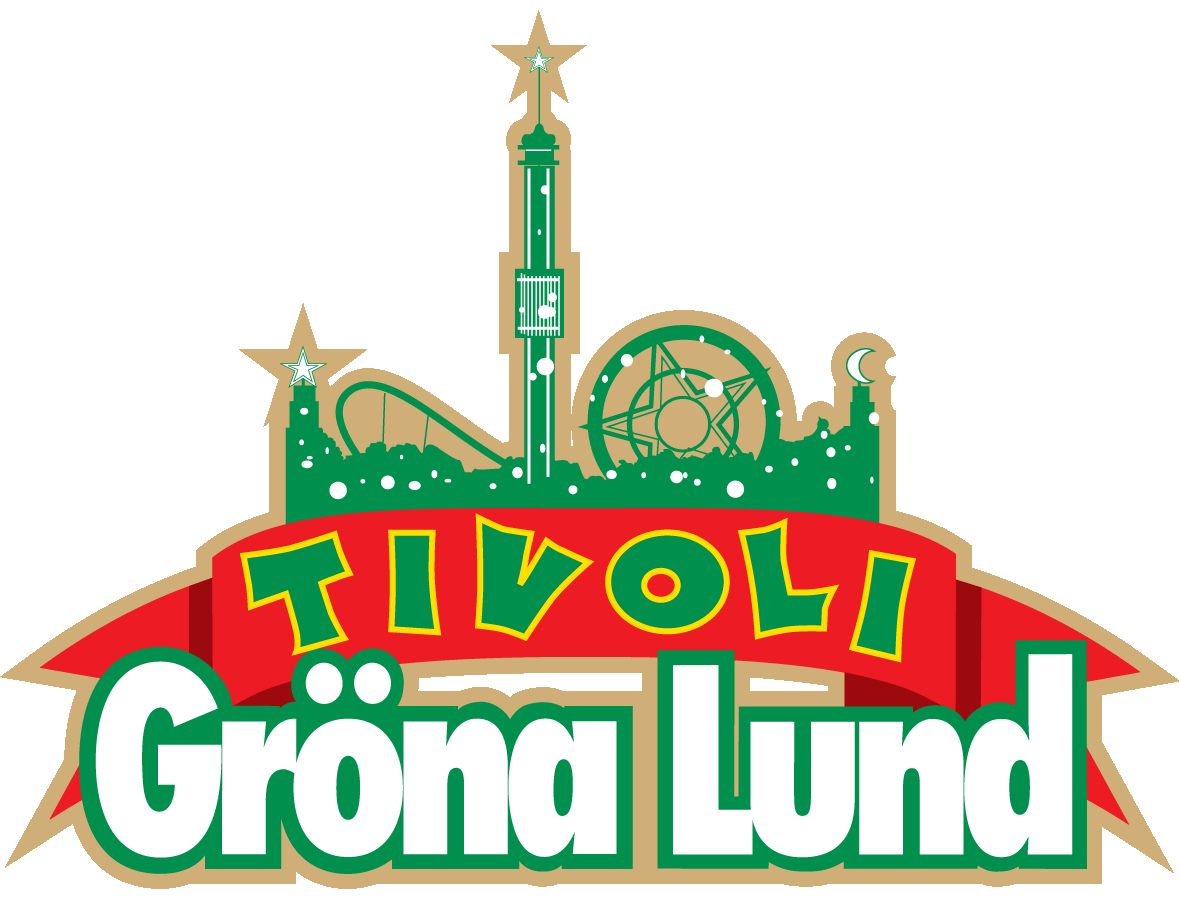 Pressmeddelande 2019-04-23
68 KONSERTER, 4 BARNSHOWER OCH 89 DANSKVÄLLAR
I år presenterar Gröna Lund ett gediget program på sina scener. Vad sägs om 68 konserter på Stora och Lilla Scen med bland andra Veronica Maggio, Sting, Lenny Kravitz och Seinabo Sey. Fyra nya barnföreställningarn på Lilla Scen med bland andra Pyjamashjältarna och Tobbe Trollkarl. Dessutom bjuds det upp till dans under hela 89 sommarkvällar. Köper man Gröna Kortet (290 kr) får man fri entré till Gröna Lund hela säsongen, inklusive all underhållning.68 konserter på Stora och Lilla ScenSäsongen 2019 bjuder på 68 konserter på Stora och Lilla Scen med en bredd bland både genrer och artister. Vad sägs om internationella världsstjärnor som Sting, Ava Max, Lenny Kravitz, Robert Plant and The Sensational Space Shifters, Band of Horses, Gojira, Bastille, The Smashing Pumpkins, J Balvin, Weezer, Carly Rae Jepsen, Wiz Khalifa och Kris Kristofferson & The Strangers. Vi har även laddat med svenska storheter så som Veronica Maggio, Seinabo Sey, Miriam Bryant, Petter, Sarah Klang, Thomas Stenström, Jill Johnson, Tjuvjakt, Peter Jöback, Miss Li och självklart den traditionella Sven-Bertil Taube-konserten.

Fyra nya barnföreställningar
De yngre gästerna kommer få fyra nya barnshower att roas av, där allas vår favorittrollkarl Tobbe Trollkarl bjuder på gobitar från sin jubileumsshow, Pettson & Findus bakar pannkakstårta och magikern och illusionisten Daniel Kane bjuder på magi med eld, aror och tankeläsning. I juli får vi också möta barnens favoritkaraktärer Kattpojken, Ugglis och Gecko i Pyjamashjältarnas stora sång- och dansshow på Gröna Lunds Lilla Scen. Det blir första gången som de omåttligt populära karaktärerna från barnprogrammet Pyjamashjältarna kommer till liv i en teaterföreställning i Skandinavien.89 danskvällar på Dansbanan
Mellan den 27 april och 27 september bjuder vi upp till 89 danskvällar där onsdagar och torsdagar är dedikerade Sveriges dansbandselit med bland andra Larz-Kristerz, Flamingokvintetten, Sannex och Black Jack. På fredagar är det dags för Bachata och lördagarna dedikeras Salsan. På söndagarna under juni, juli och augusti arrangeras även Salsa Cubana, en speciell sorts salsa från Kuba. Man behöver inte vara ett dansproffs innan man kommer till Gröna Lunds Dansbana. En timme innan Salsan, Bachatan och Salsa Cubanan arrangeras nämligen en danskurs för alla nybörjare.
För mer information kontakta Annika Troselius, Informationschef på telefon 0708-580050 eller e-mail annika.troselius@gronalund.com. För pressbilder besök Gröna Lunds bildbank www.bilder.gronalund.comUNDERHÅLLNINGEN PÅ GRÖNA LUND SÄSONGEN 2019STORA SCEN KL. 20.00STORA SCEN KL. 20.00STORA SCEN KL. 20.00Maj2Wiz Khalifa3Mustasch9Kalle Baah10Sarah Klang16Benjamin Ingrosso & Felix Sandman17Thomas Stenström19Samir & Viktor (kl. 18.00)23Carly Rae Jepsen24Backyard Babies26Childhood-dagen (kl. 16.00)29J Balvin 30Lenny Kravitz31The Smashing PumpkinsJuni4Veronica Maggio5Veronica Maggio6Veronica Maggio7Kris Kristofferson & The Strangers9Peter Jöback13Robert Plant and The Sensational Space Shifters14Tjuvjakt17Sting19Stone Temple Pilots25Gojira26Dropkick Murphys27Di Leva tolkar Bowie28Sven-Bertil Taube med gästerJuli3Matt Corby4Band of Horses16WeezerAugusti9Hoffmaestro14Ava Max15Miss Li 16Danko Jones19Bastille20Hozier21Jireel22Movits!23Seinabo Sey29Fricky30PetterSeptember5Jill Johnson6Millencolin12Cherrie13The Sounds19Graveyard20Stor26Saxon27Miriam BryantLILLA SCEN KL. 20.00LILLA SCEN KL. 20.00LILLA SCEN KL. 20.00Maj27Satan Takes A Holiday28Linda SundbladJuni3Remu & Hurriganes10Royal Republic11Les Big Byrd18Victor Leksell24Eva EastwoodJuli1SVEA2Timo Räisänen8Hästpojken9Maja Kristina15Christian Kjellvander22Lisa Miskovsky23LOVA29Monster Magnet30De Lyckliga KompisarnaAugusti5Shirin6Pale Honey12LBSB13Skinny ListerDANSBANAN KL. 19.00DANSBANAN KL. 19.00DANSBANAN KL. 19.00April27Salsa Maj2Jannez 3Bachata4Salsa9Framed 10Bachata11Salsa16Micke Ahlgrens 17Bachata18Salsa23Mannerz 24Bachata25Salsa29Lövgrens 30Expanders 31BachataJuni1Salsa2Salsa Cubana5Thor Görans 7Bachata8Salsa9Salsa Cubana12Highlights 13Per-Håkans 14Bachata15Salsa16Salsa Cubana19Callinaz21Bachata22Salsa23Salsa Cubana26Perikles27Scotts28Bachata29Salsa30Salsa CubanaJuli3Skåningarna4Wahlströms5Bachata6Salsa7Salsa Cubana10Mats Bergmans11Black Jack12Bachata13Salsa14Salsa Cubana17Flamingokvintetten18Voize19Bachata20Salsa21Salsa Cubana24Larz-Kristerz25Fernandoz26Bachata27Salsa28Salsa Cubana31Looking Back BandAugusti1Mickeys2Bachata3Salsa4Salsa Cubana7Matz Bladhs8Titanix9Bachata10Salsa11Salsa Cubana14Chiquita15Streaplers16Bachata17Salsa18Salsa Cubana21Donnez22Martinez23Bachata24Salsa25Salsa Cubana29Drifters30Bachata31SalsaSeptember5Blender6Bachata7Salsa12Casanovas13Bachata14Salsa19Date20Bachata26Sannex27BachataBARNFÖRESTÄLLNINGAR PÅ LILLA SCEN KL. 13.00 & 15.00BARNFÖRESTÄLLNINGAR PÅ LILLA SCEN KL. 13.00 & 15.00BARNFÖRESTÄLLNINGAR PÅ LILLA SCEN KL. 13.00 & 15.00April27Pettson & Findus28Pettson & FindusMaj1Pettson & Findus4Pettson & Findus5Pettson & Findus11Pettson & Findus12Pettson & Findus18Pettson & Findus19Pettson & Findus25Pettson & Findus26Pettson & Findus30Pettson & Findus31Pettson & FindusJuni1Pettson & Findus2Pettson & Findus3Daniel Kane4Daniel Kane5Daniel Kane6Daniel Kane7Daniel Kane8Daniel Kane9Daniel Kane10Daniel Kane11Daniel Kane12Daniel Kane13Daniel Kane14Daniel Kane15Daniel Kane16Daniel Kane17Daniel Kane18Daniel Kane19Daniel Kane20Daniel Kane21Daniel Kane22Daniel Kane23Daniel Kane24Daniel Kane25Daniel Kane26Daniel Kane27Daniel Kane28Daniel Kane29Daniel Kane30Daniel KaneJuli1Pyjamashjältarna2Pyjamashjältarna3Pyjamashjältarna4Pyjamashjältarna5Pyjamashjältarna6Pyjamashjältarna7Pyjamashjältarna8Pyjamashjältarna9Pyjamashjältarna10Pyjamashjältarna11Pyjamashjältarna12Pyjamashjältarna13Pyjamashjältarna14Pyjamashjältarna15Pyjamashjältarna16Pyjamashjältarna17Pyjamashjältarna18Pyjamashjältarna19Pyjamashjältarna20Pyjamashjältarna21Pyjamashjältarna22Tobbe Trollkarl23Tobbe Trollkarl24Tobbe Trollkarl25Tobbe Trollkarl26Tobbe Trollkarl27Tobbe Trollkarl28Tobbe Trollkarl29Tobbe Trollkarl30Tobbe Trollkarl31Tobbe TrollkarlAug1Tobbe Trollkarl2Tobbe Trollkarl3Tobbe Trollkarl4Tobbe Trollkarl5Tobbe Trollkarl6Tobbe Trollkarl7Tobbe Trollkarl8Tobbe Trollkarl9Tobbe Trollkarl10Tobbe Trollkarl11Tobbe Trollkarl12Tobbe Trollkarl13Tobbe Trollkarl14Tobbe Trollkarl15Tobbe Trollkarl16Tobbe Trollkarl17Tobbe Trollkarl18Tobbe Trollkarl24Pettson & Findus25Pettson & Findus31Pettson & FindusSept1Pettson & Findus7Pettson & Findus8Pettson & Findus14Pettson & Findus15Pettson & Findus